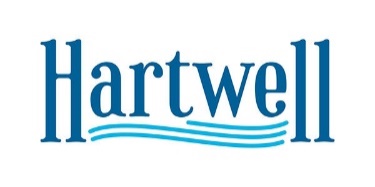 PUBLIC HEARING MINUTES

The Hartwell Planning & Zoning Commission held a regularly scheduled Public Hearing on May 25th, 2023 at 6:00 p.m. in the Council Chambers at City Hall.Members present: Michelle Wetherbee, Jermaine Durham, Tina Howard, Carter SchellCalled to order at 6PM Case 2023-05Motion to approved agenda durham/chapman all approvedMinutes Feb/march – motion to approve minutes howard/schell all approvedDiscussion about Staff Report to accept recommendation of zoning administrator rezone to b2 and condition 50 ft set back of Athens StreetCarter made motion to accept staff recommendation as permitted. Tina seconded. All in favor.Discussion about map issues. Michelle recommended looking at the zoning of the wooded parcel that is zone M2 be updated.Motion to adjourn Jermaine and carter - approvedFaithfully submitted,Jason FordZoning Administrator